1.16	to consider issues related to wireless access systems, including radio local area networks (WAS/RLAN), in the frequency bands between 5 150 MHz and 5 925 MHz, and take the appropriate regulatory actions, including additional spectrum allocations to the mobile service, in accordance with Resolution 239 (WRC-15);IntroductionIn the frequency bands 5 250-5 350 MHz, 5 350-5 470 MHz and 5 850-5 925 MHz, APT Members support NOC to the Radio Regulations for the use of WAS/RLAN to protect incumbent services.In the frequency band 5 725-5 850 MHz, APT Members support to allocate this frequency band to the mobile service on a primary basis in Region 3.ProposalsARTICLE 5Frequency allocationsSection IV – Table of Frequency Allocations
(See No. 2.1)

NOC	ACP/24A16/1#499565 250-5 570 MHzReasons:	ITU-R sharing and compatibility studies have failed to confirm that incumbent services would be adequately protected.NOC	ACP/24A16/2#499575 250-5 570 MHzReasons:	ITU-R sharing and compatibility studies have failed to confirm that incumbent services would be adequately protected.MOD	ACP/24A16/3#499595 570-6 700 MHzReasons:	To allocate the 5 725-5 850 MHz frequency band to the mobile except aeronautical mobile service on a primary basis in Region 3.NOC	ACP/24A16/4#499635 570-6 700 MHzReasons:	ITU-R sharing and compatibility studies have failed to confirm that incumbent services would be adequately protected.SUP	ACP/24A16/5#49964RESOLUTION 239 (WRC-15)Studies concerning Wireless Access Systems including radio local 
area networks in the frequency bands between 
5 150 MHz and 5 925 MHzReasons:	No longer needed after WRC-19.______________ World Radiocommunication Conference (WRC-19)
Sharm el-Sheikh, Egypt, 28 October – 22 November 2019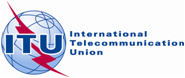 PLENARY MEETINGAddendum 16 to
Document 24-E20 September 2019Original: EnglishAsia-Pacific Telecommunity Common ProposalsAsia-Pacific Telecommunity Common ProposalsProposals for the work of the conferenceProposals for the work of the conferenceAgenda item 1.16Agenda item 1.16Allocation to servicesAllocation to servicesAllocation to servicesRegion 1Region 2Region 35 250-5 255	EARTH EXPLORATION-SATELLITE (active)		MOBILE except aeronautical mobile  5.446A  5.447F		RADIOLOCATION		SPACE RESEARCH  5.447D		5.447E  5.448  5.448A5 250-5 255	EARTH EXPLORATION-SATELLITE (active)		MOBILE except aeronautical mobile  5.446A  5.447F		RADIOLOCATION		SPACE RESEARCH  5.447D		5.447E  5.448  5.448A5 250-5 255	EARTH EXPLORATION-SATELLITE (active)		MOBILE except aeronautical mobile  5.446A  5.447F		RADIOLOCATION		SPACE RESEARCH  5.447D		5.447E  5.448  5.448A5 255-5 350	EARTH EXPLORATION-SATELLITE (active)		MOBILE except aeronautical mobile  5.446A  5.447F		RADIOLOCATION		SPACE RESEARCH (active)		5.447E  5.448  5.448A5 255-5 350	EARTH EXPLORATION-SATELLITE (active)		MOBILE except aeronautical mobile  5.446A  5.447F		RADIOLOCATION		SPACE RESEARCH (active)		5.447E  5.448  5.448A5 255-5 350	EARTH EXPLORATION-SATELLITE (active)		MOBILE except aeronautical mobile  5.446A  5.447F		RADIOLOCATION		SPACE RESEARCH (active)		5.447E  5.448  5.448AAllocation to servicesAllocation to servicesAllocation to servicesRegion 1Region 2Region 35 350-5 460	EARTH EXPLORATION-SATELLITE (active)  5.448B		RADIOLOCATION  5.448D		AERONAUTICAL RADIONAVIGATION  5.449		SPACE RESEARCH (active)  5.448C5 350-5 460	EARTH EXPLORATION-SATELLITE (active)  5.448B		RADIOLOCATION  5.448D		AERONAUTICAL RADIONAVIGATION  5.449		SPACE RESEARCH (active)  5.448C5 350-5 460	EARTH EXPLORATION-SATELLITE (active)  5.448B		RADIOLOCATION  5.448D		AERONAUTICAL RADIONAVIGATION  5.449		SPACE RESEARCH (active)  5.448C5 460-5 470	EARTH EXPLORATION-SATELLITE (active)		RADIOLOCATION  5.448D		RADIONAVIGATION  5.449		SPACE RESEARCH (active)		5.448B5 460-5 470	EARTH EXPLORATION-SATELLITE (active)		RADIOLOCATION  5.448D		RADIONAVIGATION  5.449		SPACE RESEARCH (active)		5.448B5 460-5 470	EARTH EXPLORATION-SATELLITE (active)		RADIOLOCATION  5.448D		RADIONAVIGATION  5.449		SPACE RESEARCH (active)		5.448BAllocation to servicesAllocation to servicesAllocation to servicesRegion 1Region 2Region 35 725-5 830FIXED-SATELLITE
(Earth-to-space)RADIOLOCATIONAmateur5 725-5 830RADIOLOCATIONAmateur5 725-5 830RADIOLOCATIONAmateur5.150  5.451  5.453  5.4555.150  5.453  5.4555.150  5.453  5.4555 830-5 850FIXED-SATELLITE
(Earth-to-space)RADIOLOCATIONAmateurAmateur-satellite (space-to-Earth)5 830-5 850RADIOLOCATIONAmateurAmateur-satellite (space-to-Earth)5 830-5 850RADIOLOCATIONAmateurAmateur-satellite (space-to-Earth)5.150  5.451  5.453  5.4555.150  5.453  5.4555.150  5.453  5.455Allocation to servicesAllocation to servicesAllocation to servicesRegion 1Region 2Region 35 850-5 925FIXEDFIXED-SATELLITE
(Earth-to-space)MOBILE5 850-5 925FIXEDFIXED-SATELLITE
(Earth-to-space)MOBILEAmateurRadiolocation5 850-5 925FIXEDFIXED-SATELLITE 
(Earth-to-space)MOBILERadiolocation5.1505.1505.150